Федеральное государственное образовательное бюджетное учреждение высшего образованияФинансовый университет при Правительстве Российской федерацииБАРНАУЛЬСКИЙ ФИЛИАЛ ИНФОРМАЦИОННОЕ ПИСЬМО2 октября 2016 года состоится МЕЖКАФЕДРАЛЬНЫЙ НАУЧНЫЙ СЕМИНАРв рамках научно-исследовательской работы магистрантовТЕМА «ПРОБЛЕМЫ ФИНАНСОВОГО МЕНЕДЖМЕНТА НА СОВРЕМЕННОМ ЭТАПЕ» Организаторы: Мочалова Людмила Алексеевна, д.э.н., профессор кафедры  «Финансы и кредит»Неверов Павел Александрович, к.э.н., доцент кафедры «Бухгалтерский учет, аудит,                                                         статистика».Участники:магистранты направления Менеджмент программа «Финансовый менеджмент»;магистранты направления Экономика программа «Учет, анализ и аудит».В ходе работы научного семинара предлагается обсудить актуальные проблемы     финансового менеджмента, анализа и аудита современных организаций.  Приглашаются все желающие.Место проведения мероприятия: Барнаул, просп. Ленина 54, ауд. 605, Барнаульский филиал Финансового университета при Правительстве РФ.  Время проведения    13:10 – 14:40Мобильный тел.:        8 -913-218-4322   Мочалова Людмила АлексеевнаE-mail :                      Mochalova-l@yandex.ru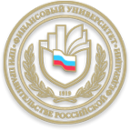 